SCHOOL SHOP – SUMMER 2023 APPOINTMENTSFor new Day and Boarding Pupils, please follow this link make a convenient appointment.https://outlook.office365.com/owa/calendar/SchoolUniformAppointments@CaterhamSchool002.onmicrosoft.com/bookings/Please see enclosed leaflet for information about uniform naming stamps.Monday 3 July – Friday 7 July - Term time opening hours of the School Shop for appointments:
The School Shop will also be open during the Summer Holidays by appointment only, as follows: For new students/new uniform please allow at least 1 hour for a full kit out.Please note that we are happy to accept payment in cash or by credit/debit card.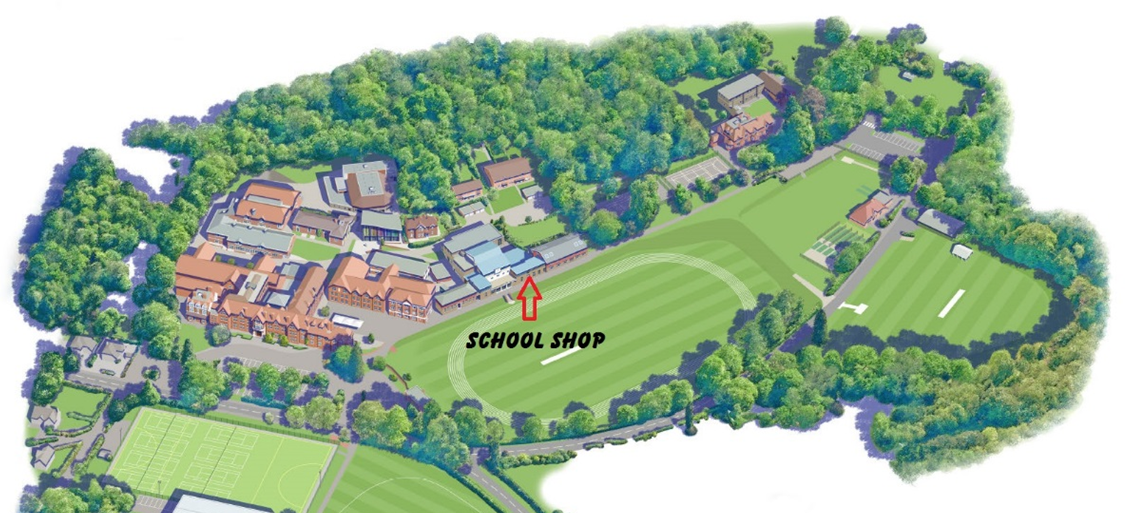 Monday 3 July12.00pm to 4.15pmTuesday 4 July10.00am to 2.30pmWednesday 5 July10.00am to 2.30pmFriday 7 July10.00am to 1.00pmMonday 31 July – Friday 4 August9.30am – 4.30pm (last appointment time 3.30pm)Monday 7 – Friday 11 August9.30am – 4.30pm (last appointment time 3.30pm)Monday 14 – Friday 18 August9.30am – 4.30pm (last appointment time 3.30pm)Monday 21 – Friday 25 August9.30am – 4.30pm (last appointment time 3.30pm)Monday 28 AugustBank holiday – Shop ClosedTuesday 29 August – Friday 1 September9.30am – 4.30pm (last appointment time 3.30pm)Monday 4 and Tuesday 5 September (8.30am – 5.30pm with last appointment at 4.30pm)Reserved for Boarding pupils onlyWednesday 6 – Friday 8 September Open from 8.30am – 4.30pm